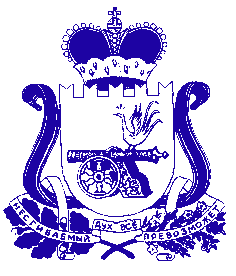 СОВЕТ ДЕПУТАТОВ  ПЕЧЕРСКОГО СЕЛЬСКОГО ПОСЕЛЕНИЯСМОЛЕНСКОГО РАЙОНА СМОЛЕНСКОЙ ОБЛАСТИРЕШЕНИЕот  25  апреля  2018 г.                                                                                   № 16О досрочном прекращении полномочий депутата        В соответствии с Федеральным законом «Об общих принципах организации местного самоуправления в Российской Федерации», на  основании части 1, п. 2 статьи 26, Устава муниципального образования Печерского сельского поселения Смоленского района Смоленской области,  личного заявления депутата Печерского сельского поселения Смоленского района Смоленской области Финь Тамары Анатольевны от 25.04.2018 г.РЕШИЛ:Исключить  депутата Печерского сельского поселения Смоленского района Смоленской области Финь Тамару Анатольевну из состава Совета депутатов Печерского сельского поселения Смоленского района Смоленской области  по состоянию здоровья. Настоящее решение вступает в силу с 26.04.2018 г. и подлежит опубликованию в газете «Сельская правда» и на официальном сайте Администрации Печерского сельского  поселения Смоленского района Смоленской области.Глава муниципального образованияПечерского сельского поселения	Смоленского района Смоленской области                                  Ю. Н. Янченко 